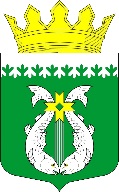 РЕСПУБЛИКА КАРЕЛИЯKARJALAN TAZAVALDUАДМИНИСТРАЦИЯСУОЯРВСКОГО МУНИЦИПАЛЬНОГО ОКРУГАSUOJÄRVEN PIIRIKUNNAN HALLINDOПОСТАНОВЛЕНИЕ27.06.2023                                                                                                      № 662О порядке принятия решения о предоставлении бюджетных ассигнований на осуществление за счет субсидий из бюджета Суоярвского муниципального округа капитальных вложений в объекты капитального строительства муниципальной собственности Суоярвского муниципального округа или приобретение объектов недвижимого имущества в собственность Суоярвского муниципального округа муниципальными бюджетными учреждениями, муниципальными автономными учреждениями, муниципальными унитарными предприятиями и предоставления указанных субсидийВ соответствии со статьей 78.2 Бюджетного кодекса Российской Федерации, руководствуясь Уставом Суоярвского муниципального округа:Утвердить Порядок принятия решения о предоставлении бюджетных ассигнований на осуществление за счет субсидий из бюджета Суоярвского муниципального округа капитальных вложений в объекты капитального строительства муниципальной собственности Суоярвского муниципального округа или приобретение объектов недвижимого имущества в собственность Суоярвского муниципального округа муниципальными бюджетными учреждениями, муниципальными автономными учреждениями, муниципальными унитарными предприятиями и предоставления указанных субсидий согласно приложению к настоящему постановлению.Разместить настоящее постановление на официальном сайте Суоярвского муниципального округа в информационно-телекоммуникационной сети «Интернет».3. 	Контроль исполнения настоящего постановления возложить 
на заместителя Главы Администрации Л.А. Окрукову.Первый заместитель главы администрации                                                                          С.С. ДенисовРазослать: Дело, Финансовое управлениеПриложение
к постановлению администрации
Суоярвского муниципального округа
от 27.06.2023 года № 662  Порядок принятия решения о предоставлении бюджетных ассигнований на осуществление за счет субсидий из бюджета Суоярвского муниципального округа капитальных вложений в объекты капитального строительства муниципальной собственности Суоярвского муниципального округа или приобретение объектов недвижимого имущества в собственность Суоярвского муниципального округа муниципальными бюджетными учреждениями, муниципальными автономными учреждениями, муниципальными унитарными предприятиями и предоставления указанных субсидий 1. Общие положенияНастоящий Порядок определяет правила принятия решения о предоставлении в соответствии со статьей 78.2 Бюджетного кодекса РФ бюджетных ассигнований на осуществление за счет субсидий из бюджета Суоярвского муниципального округа капитальных вложений в объекты капитального строительства муниципальной собственности Суоярвского муниципального округа или приобретение объектов недвижимого имущества (далее также - объекты) в собственность Суоярвского муниципального округа (далее также - Решение, Субсидии) муниципальными бюджетными учреждениями, муниципальными автономными учреждениями, муниципальными унитарными предприятиями и предоставления указанных Субсидий муниципальным бюджетным учреждениям, муниципальным автономным учреждениям, муниципальным унитарным предприятиям (далее - муниципальные учреждения (предприятия).2. Принятие РешенияРешение принимается администрацией Суоярвского муниципального округа в форме муниципального правового акта:- о включении объекта в муниципальную или ведомственную целевую программу;- о предоставлении субсидий в отношении объекта, не включенного в муниципальную или ведомственную целевую программу.2.2. Инициатором подготовки проекта Решения может выступать главный распорядитель средств, ответственный за реализацию мероприятий муниципальной или ведомственной целевой программы, в рамках которой планируется предоставление субсидии, либо, в случае если объект капитального строительства или объект недвижимого имущества не включен в муниципальную или ведомственную целевую программу, - предполагаемый главный распорядитель бюджетных средств, наделенный в установленном порядке полномочиями в соответствующей сфере ведения.2.3. Решение может быть принято в отношении нескольких объектов капитального строительства или объектов недвижимого имущества, а в случае если объекты капитального строительства или объекты недвижимого имущества включены в муниципальную или государственную целевую программу, - в отношении нескольких объектов капитального строительства или объектов недвижимого имущества, строительство (реконструкция, в том числе с элементами реставрации, техническое перевооружение) или приобретение которых предусмотрено муниципальной или ведомственной целевой программой.2.4. Решение должно содержать в том числе:а) наименование главного распорядителя средств бюджета Суоярвского муниципального округа (получателя бюджетных средств);б) наименование муниципального учреждения (предприятия), которому (которым) предоставляется Субсидия;в) наименование объекта (объектов) капитального строительства либо наименование объекта (объектов) недвижимого имущества;г) размер Субсидии.2.5. Не допускается предоставление Субсидий в отношении объектов, в отношении которых принято решение о подготовке и реализации бюджетных инвестиций в соответствии со статьей 79 Бюджетного кодекса РФ.Принятие Решения в отношении объектов, по которым принято решение о подготовке и реализации бюджетных инвестиций в соответствии со статьей 79 Бюджетного кодекса РФ, осуществляется после отмены последнего либо внесения в него изменений, связанных с изменением формы предоставления бюджетных средств.3. Цели предоставления СубсидийСубсидии предоставляются на следующие цели:- строительство новых объектов (в случае если они могут быть отнесены к муниципальной собственности);- реконструкция, в том числе с элементами реставрации, техническое перевооружение объектов, находящихся в собственности Суоярвского муниципального округа, закрепленных на праве оперативного управления или хозяйственного ведения за муниципальными учреждениями (предприятиями), которые влекут увеличение стоимости основных средств, закрепленных за муниципальными учреждениями на праве оперативного управления или хозяйственного ведения;- приобретение объектов недвижимого имущества в муниципальную собственность с последующим закреплением их за муниципальными учреждениями (предприятиями) на праве оперативного управления (хозяйственного ведения) и увеличением стоимости основных средств, закрепленных за муниципальными учреждениями (предприятиями) на праве оперативного управления (хозяйственного ведения);- подготовка проектной документации по объектам капитального строительства (приобретение прав на использование типовой проектной документации, информация о которой включена в реестр типовой проектной документации) и проведение инженерных изысканий, выполняемых для подготовки такой проектной документации, проведение технологического и ценового аудита инвестиционных проектов по строительству (реконструкции, в том числе с элементами реставрации, техническому перевооружению) объектов капитального строительства, проведение экспертизы проектной документации и результатов инженерных изысканий, проведение проверки достоверности определения сметной стоимости объектов капитального строительства;- проведение строительного контроля в процессе строительства новых объектов, которые будут отнесены к муниципальной собственности, реконструкции, в том числе с элементами реставрации, технического перевооружения объектов, находящихся в собственности Суоярвского муниципального округа, закрепленных на праве оперативного управления или хозяйственного ведения за муниципальными учреждениями (предприятиями), которые влекут увеличение стоимости основных средств, закрепленных за муниципальными учреждениями (предприятиями) на праве оперативного управления (хозяйственного ведения);- погашение кредиторской задолженности, образовавшейся за прошлые отчетные периоды и возникшей в результате недофинансирования расходов в связи с реализацией мероприятий, финансируемых за счет Субсидий, предоставленных муниципальным учреждениям (предприятиям) на предусмотренные настоящим разделом цели.4. Условия предоставления СубсидийСубсидии предоставляются муниципальным учреждениям (предприятиям) при соблюдении следующих условий:- наличие бюджетных ассигнований, предусмотренных на осуществление муниципальным учреждением (предприятием) - получателем субсидии капитальных вложений в объекты капитального строительства муниципальной собственности Суоярвского муниципального округа или приобретение объектов недвижимого имущества в собственность Суоярвского муниципального округа решением Совета Суоярвского муниципального округа о бюджете на соответствующий финансовый год, и утвержденных лимитов бюджетных обязательств на указанные цели;- наличие соглашения о предоставлении субсидии, заключенного между главным распорядителем средств бюджета Суоярвского муниципального округа и муниципальным учреждением (предприятием) - получателем субсидии.
5. Порядок предоставления Субсидии5.1. Предоставление Субсидии муниципальному учреждению (предприятию) осуществляется администрацией Суоярвского муниципального округа, осуществляющей полномочия главного распорядителя средств бюджета Суоярвского муниципального округа в отношении муниципального учреждения (предприятия) (далее - главный распорядитель бюджетных средств).5.2. Субсидия предоставляется в соответствии с соглашением, заключенным между главным распорядителем бюджетных средств и муниципальным учреждением (предприятием) (далее - соглашение) по типовой форме, предусмотренной приложением к настоящему Порядку.При исполнении расходных обязательств, в целях софинансирования которых из федерального бюджета предоставляются межбюджетные трансферты, Субсидия предоставляется в соответствии с соглашением, заключенным между главным распорядителем бюджетных средств и муниципальным учреждением (предприятием) по форме, размещенной в государственной интегрированной информационной системе управления общественными финансами "Электронный бюджет".5.3. С целью получения Субсидии муниципальное учреждение (предприятие) направляет главному распорядителю бюджетных средств заявку на перечисление Субсидии с приложением документов, подтверждающих возникновение денежных обязательств (договоры, сметы, акты выполненных работ, счета - фактуры и иные документы).5.4. Главный распорядитель бюджетных средств осуществляет проверку представленных документов и направляет в финансовое управление администрации Суоярвского муниципального округа (далее – финансовое управление) сводную заявку на финансирование бюджетных расходов, платежные документы на перечисление Субсидии из бюджета Суоярвского муниципального округа, соглашение о предоставлении Субсидии, заключенное между муниципальным учреждением (предприятием) и главным распорядителем бюджетных средств.5.5. Главный распорядитель бюджетных средств осуществляет перечисление Субсидии: муниципальному учреждению на лицевой счет, открытый в казначействе; муниципальному унитарному предприятию на расчетный счет, открытый в учреждениях Центрального банка Российской Федерации или кредитных организациях, в течение трех рабочих дней.5.6. Муниципальное учреждение (предприятие) для перечисления средств на счет предоставляет в финансовое управление платежные документы и документы, подтверждающие возникновение обязательств (договоры, сметы, акты выполненных работ, счета - фактуры и иные документы).5.7. Финансовое управление проверяет представленные документы и осуществляет санкционирование кассовых выплат.
6. Порядок предоставления отчетаМуниципальное учреждение (предприятие) предоставляет главному распорядителю бюджетных средств ежеквартально отчет об использовании Субсидии по форме, установленной главным распорядителем бюджетных средств.
7. Порядок проверки соблюдения условий предоставления СубсидийПроверку соблюдения условий, установленных при предоставлении Субсидий муниципальным учреждениям (предприятиям), осуществляет главный распорядитель бюджетных средств.8. Порядок возврата Субсидий8.1. В случае установления фактов использования Субсидий не в соответствии с целями и условиями, установленными настоящим Порядком, Субсидии подлежат взысканию в бюджет Суоярвского муниципального округа в порядке, предусмотренном законодательством Российской Федерации.8.2. Не использованные в текущем финансовом году остатки Субсидий подлежат перечислению муниципальными учреждениями (предприятиями) в бюджет Суоярвского муниципального округа. Указанные остатки Субсидий могут использоваться муниципальными учреждениями (предприятиями) в очередном финансовом году при наличии потребности в направлении их на те же цели в соответствии с решением главного распорядителя бюджетных средств.
Приложение
 к Порядку принятия решения о предоставлении бюджетных
 ассигнований на осуществление за счет субсидий из бюджета
 Суоярвского муниципального округа капитальных вложений
 в объекты капитального строительства муниципальной собственности
 Суоярвского муниципального округа или приобретение
объектов недвижимого имущества в собственность Суоярвского муниципального округа муниципальными бюджетными учреждениями,
муниципальными автономными учреждениями,
муниципальными унитарными предприятиями
и предоставления указанных субсидийСОГЛАШЕНИЕ

о предоставлении субсидии на осуществление капитальных вложений в объекты капитального строительства муниципальной собственности Суоярвского муниципального округа (приобретение объектов недвижимого имущества в собственность Суоярвского муниципального округа муниципальными бюджетными (автономными) учреждениями, муниципальными унитарными предприятиями
"___" ___________ 20__ г.________________________________________________________________
наименование органа администрации Суоярвского муниципального округа, осуществляющего полномочия главного распорядителя средств бюджета Суоярвского муниципального округа в отношении муниципального бюджетного (автономного) учреждения, муниципального унитарного предприятия, наименование главного распорядителя бюджетных средствименуемый в дальнейшем "Главный распорядитель бюджетных средств", в лице _____________________________________________________________________________________, действующего на основании ___________________________________________________, с одной стороны и ________________________________________________________________,
наименование муниципального бюджетного (автономного) учреждения, муниципального унитарного предприятия именуемое в дальнейшем "Организация", в лице _______________________________________, действующего на основании __________________________________________________, с другой стороны, вместе именуемые "Стороны", руководствуясь ст. 78.2 Бюджетного кодекса Российской Федерации, заключили настоящее соглашение (далее - Соглашение) о нижеследующем:
1. ПРЕДМЕТ СОГЛАШЕНИЯ1.1.      Предметом настоящего Соглашения является предоставление Главным распорядителем бюджетных средств Организации субсидии из бюджета Суоярвского муниципального округа на ____________________________________ (далее - субсидия).
 (цель предоставления субсидии)     
2. ПРАВА И ОБЯЗАННОСТИ СТОРОН2.1. Главный распорядитель бюджетных средств обязуется:2.1.1. предоставить Организации субсидию в пределах лимитов бюджетных обязательств, предусмотренных в бюджете Суоярвского муниципального округа в ________ году на цели, указанные в п. 1.1 настоящего Соглашения, в размере ___________________________________________________;2.1.2. перечислить субсидию муниципальному учреждению на лицевой счет, открытый в казначействе; муниципальному унитарному предприятию на расчетный счет, открытый в учреждениях Центрального банка Российской Федерации или кредитных организациях в соответствии с п. 2.3.4 настоящего Соглашения, в течение трех рабочих дней.2.2. Главный распорядитель бюджетных средств вправе:2.2.1. изменять размер предоставляемой по настоящему Соглашению субсидии в случаях:     - увеличения или уменьшения объема бюджетных ассигнований, предусмотренных решением Совета Суоярвского муниципального округа на соответствующие цели;     - в иных случаях, предусмотренных законодательством Российской Федерации;с внесением изменений в настоящее Соглашение в порядке, установленном п. 5.1 настоящего Соглашения;2.2.2. осуществлять контроль за целевым использованием предоставляемой Организации субсидии, в том числе посредством проведения проверок соблюдения Организацией условий, установленных настоящим Соглашением;2.2.3. потребовать частичного или полного возврата предоставленной Организации субсидии в случае выявления ее нецелевого использования.2.3. Организация обязуется:2.3.1. использовать предоставленную Главным распорядителем бюджетных средств субсидию по целевому назначению на цели, предусмотренные п. 1.1 настоящего Соглашения;2.3.2. в случае выявления по результатам проверки фактов нарушения целей и условий получения и использования субсидии возвратить субсидию в бюджет Суоярвского муниципального округа частично или в полном объеме до завершения текущего финансового года;2.3.3. при использовании субсидии соблюдать положения, установленные законодательством Российской Федерации о контрактной системе в сфере закупок товаров, работ, услуг для обеспечения муниципальных нужд;2.3.4. муниципальному учреждению для учета операций по получению и использованию субсидии открыть лицевой счет в казначействе; муниципальному унитарному предприятию открыть расчетный счет, в учреждениях Центрального банка Российской Федерации или кредитных организациях2.3.5. предоставлять ежеквартально Главному распорядителю бюджетных средств отчет об использовании средств не позднее 10-го числа месяца, следующего за отчетным периодом;2.3.6. перечислить в бюджет Суоярвского муниципального округа неиспользованные в текущем финансовом году остатки субсидий в случае отсутствия решения Главного распорядителя бюджетных средств о наличии потребности направления этих средств в очередном финансовом году на цели предоставления субсидии;2.3.7. использовать в очередном финансовом году на цели, предусмотренные п. 1.1 настоящего Соглашения, остатки субсидий при наличии потребности в направлении их на те же цели в соответствии с решением Главного распорядителя бюджетных средств.2.4. Организация вправе:2.4.1.Расходовать субсидию, предоставляемую по настоящему Соглашению, самостоятельно на цели, предусмотренные п.1.1 настоящего Соглашения.
3. ОТВЕТСТВЕННОСТЬ СТОРОН3.1. В случае неисполнения или ненадлежащего исполнения обязательств, определенных Соглашением, Стороны несут ответственность в соответствии с законодательством Российской Федерации.
4. СРОК ДЕЙСТВИЯ СОГЛАШЕНИЯ4.1. Настоящее Соглашение вступает в силу с момента подписания его обеими Сторонами и действует до __________________________.
5. ЗАКЛЮЧИТЕЛЬНЫЕ ПОЛОЖЕНИЯ5.1. Изменение настоящего Соглашения осуществляется по взаимному согласию Сторон в письменной форме в виде дополнений к настоящему Соглашению, которые являются его неотъемлемой частью.5.2. Досрочное расторжение настоящего Соглашения в порядке и по основаниям, предусмотренным нормами законодательства РФ, в том числе в случае выявления по результатам проверки фактов нарушения целей и условий получения и использования Организации субсидии.5.3. Споры между Сторонами решаются путем переговоров или в судебном порядке в соответствии с законодательством Российской Федерации.5.4. Настоящее Соглашение составлено в двух экземплярах, имеющих одинаковую юридическую силу, по одному экземпляру для каждой из Сторон.
6. РЕКВИЗИТЫ СТОРОНСОГЛАШЕНИЕ

о предоставлении субсидии на осуществление капитальных вложений в объекты капитального строительства муниципальной собственности Суоярвского муниципального округа (приобретение объектов недвижимого имущества в собственность Суоярвского муниципального округа муниципальными бюджетными (автономными) учреждениями, муниципальными унитарными предприятиями
"___" ___________ 20__ г.________________________________________________________________
наименование органа администрации Суоярвского муниципального округа, осуществляющего полномочия главного распорядителя средств бюджета Суоярвского муниципального округа в отношении муниципального бюджетного (автономного) учреждения, муниципального унитарного предприятия, наименование главного распорядителя бюджетных средствименуемый в дальнейшем "Главный распорядитель бюджетных средств", в лице _____________________________________________________________________________________, действующего на основании ___________________________________________________, с одной стороны и ________________________________________________________________,
наименование муниципального бюджетного (автономного) учреждения, муниципального унитарного предприятия именуемое в дальнейшем "Организация", в лице _______________________________________, действующего на основании __________________________________________________, с другой стороны, вместе именуемые "Стороны", руководствуясь ст. 78.2 Бюджетного кодекса Российской Федерации, заключили настоящее соглашение (далее - Соглашение) о нижеследующем:
1. ПРЕДМЕТ СОГЛАШЕНИЯ1.1.      Предметом настоящего Соглашения является предоставление Главным распорядителем бюджетных средств Организации субсидии из бюджета Суоярвского муниципального округа на ____________________________________ (далее - субсидия).
 (цель предоставления субсидии)     
2. ПРАВА И ОБЯЗАННОСТИ СТОРОН2.1. Главный распорядитель бюджетных средств обязуется:2.1.1. предоставить Организации субсидию в пределах лимитов бюджетных обязательств, предусмотренных в бюджете Суоярвского муниципального округа в ________ году на цели, указанные в п. 1.1 настоящего Соглашения, в размере ___________________________________________________;2.1.2. перечислить субсидию муниципальному учреждению на лицевой счет, открытый в казначействе; муниципальному унитарному предприятию на расчетный счет, открытый в учреждениях Центрального банка Российской Федерации или кредитных организациях в соответствии с п. 2.3.4 настоящего Соглашения, в течение трех рабочих дней.2.2. Главный распорядитель бюджетных средств вправе:2.2.1. изменять размер предоставляемой по настоящему Соглашению субсидии в случаях:     - увеличения или уменьшения объема бюджетных ассигнований, предусмотренных решением Совета Суоярвского муниципального округа на соответствующие цели;     - в иных случаях, предусмотренных законодательством Российской Федерации;с внесением изменений в настоящее Соглашение в порядке, установленном п. 5.1 настоящего Соглашения;2.2.2. осуществлять контроль за целевым использованием предоставляемой Организации субсидии, в том числе посредством проведения проверок соблюдения Организацией условий, установленных настоящим Соглашением;2.2.3. потребовать частичного или полного возврата предоставленной Организации субсидии в случае выявления ее нецелевого использования.2.3. Организация обязуется:2.3.1. использовать предоставленную Главным распорядителем бюджетных средств субсидию по целевому назначению на цели, предусмотренные п. 1.1 настоящего Соглашения;2.3.2. в случае выявления по результатам проверки фактов нарушения целей и условий получения и использования субсидии возвратить субсидию в бюджет Суоярвского муниципального округа частично или в полном объеме до завершения текущего финансового года;2.3.3. при использовании субсидии соблюдать положения, установленные законодательством Российской Федерации о контрактной системе в сфере закупок товаров, работ, услуг для обеспечения муниципальных нужд;2.3.4. муниципальному учреждению для учета операций по получению и использованию субсидии открыть лицевой счет в казначействе; муниципальному унитарному предприятию открыть расчетный счет, в учреждениях Центрального банка Российской Федерации или кредитных организациях2.3.5. предоставлять ежеквартально Главному распорядителю бюджетных средств отчет об использовании средств не позднее 10-го числа месяца, следующего за отчетным периодом;2.3.6. перечислить в бюджет Суоярвского муниципального округа неиспользованные в текущем финансовом году остатки субсидий в случае отсутствия решения Главного распорядителя бюджетных средств о наличии потребности направления этих средств в очередном финансовом году на цели предоставления субсидии;2.3.7. использовать в очередном финансовом году на цели, предусмотренные п. 1.1 настоящего Соглашения, остатки субсидий при наличии потребности в направлении их на те же цели в соответствии с решением Главного распорядителя бюджетных средств.2.4. Организация вправе:2.4.1.Расходовать субсидию, предоставляемую по настоящему Соглашению, самостоятельно на цели, предусмотренные п.1.1 настоящего Соглашения.
3. ОТВЕТСТВЕННОСТЬ СТОРОН3.1. В случае неисполнения или ненадлежащего исполнения обязательств, определенных Соглашением, Стороны несут ответственность в соответствии с законодательством Российской Федерации.
4. СРОК ДЕЙСТВИЯ СОГЛАШЕНИЯ4.1. Настоящее Соглашение вступает в силу с момента подписания его обеими Сторонами и действует до __________________________.
5. ЗАКЛЮЧИТЕЛЬНЫЕ ПОЛОЖЕНИЯ5.1. Изменение настоящего Соглашения осуществляется по взаимному согласию Сторон в письменной форме в виде дополнений к настоящему Соглашению, которые являются его неотъемлемой частью.5.2. Досрочное расторжение настоящего Соглашения в порядке и по основаниям, предусмотренным нормами законодательства РФ, в том числе в случае выявления по результатам проверки фактов нарушения целей и условий получения и использования Организации субсидии.5.3. Споры между Сторонами решаются путем переговоров или в судебном порядке в соответствии с законодательством Российской Федерации.5.4. Настоящее Соглашение составлено в двух экземплярах, имеющих одинаковую юридическую силу, по одному экземпляру для каждой из Сторон.
6. РЕКВИЗИТЫ СТОРОНГлавный распорядитель бюджетных средств:
__________________________________________
(наименование, юридический и фактический адрес, адрес, банковские реквизиты)
_________________________________________
должность, Ф.И.О. руководителя     
подпись     
М.П.Организация:
___________________________________________
(наименование, юридический и фактический адрес, банковские реквизиты)
___________________________________________
должность, Ф.И.О. руководителя     
подпись

М.П.  